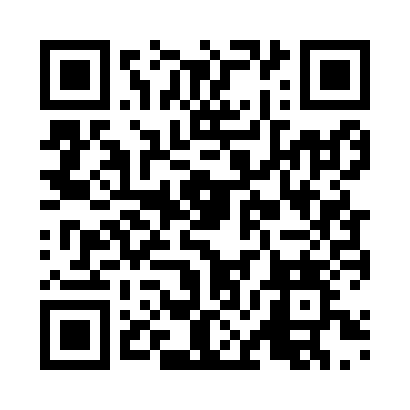 Prayer times for Azraq, JordanWed 1 May 2024 - Fri 31 May 2024High Latitude Method: NonePrayer Calculation Method: Umm al-Qura, MakkahAsar Calculation Method: ShafiPrayer times provided by https://www.salahtimes.comDateDayFajrSunriseDhuhrAsrMaghribIsha1Wed4:155:4712:304:097:138:432Thu4:145:4612:304:097:148:443Fri4:125:4512:304:097:158:454Sat4:115:4412:304:097:158:455Sun4:105:4312:294:097:168:466Mon4:095:4212:294:097:178:477Tue4:085:4212:294:097:178:478Wed4:075:4112:294:097:188:489Thu4:065:4012:294:097:198:4910Fri4:055:3912:294:097:208:5011Sat4:035:3812:294:097:208:5012Sun4:025:3812:294:097:218:5113Mon4:015:3712:294:097:228:5214Tue4:005:3612:294:097:228:5215Wed3:595:3612:294:097:238:5316Thu3:585:3512:294:107:248:5417Fri3:585:3412:294:107:248:5418Sat3:575:3412:294:107:258:5519Sun3:565:3312:294:107:268:5620Mon3:555:3312:294:107:268:5621Tue3:545:3212:294:107:278:5722Wed3:535:3212:304:107:288:5823Thu3:535:3112:304:107:288:5824Fri3:525:3112:304:107:298:5925Sat3:515:3012:304:107:309:0026Sun3:505:3012:304:107:309:0027Mon3:505:2912:304:107:319:0128Tue3:495:2912:304:107:319:0129Wed3:495:2912:304:117:329:0230Thu3:485:2812:304:117:339:0331Fri3:475:2812:314:117:339:03